												Unvan, Ad Soyad						İmza…./…../2022Mühendislik ve Mimarlık Fakültesi……………….. Bölümü İşletmede Mesleki Eğitim Komisyon Başkanı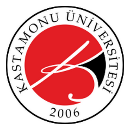 UYGULAMALI EĞİTİM ÜCRETLERİNE İŞSİZLİK FONU KATKISI ÖĞRENCİ FORMUUYGULAMALI EĞİTİM ÜCRETLERİNE İŞSİZLİK FONU KATKISI ÖĞRENCİ FORMUUYGULAMALI EĞİTİM ÜCRETLERİNE İŞSİZLİK FONU KATKISI ÖĞRENCİ FORMUUYGULAMALI EĞİTİM ÜCRETLERİNE İŞSİZLİK FONU KATKISI ÖĞRENCİ FORMUUYGULAMALI EĞİTİM ÜCRETLERİNE İŞSİZLİK FONU KATKISI ÖĞRENCİ FORMUUYGULAMALI EĞİTİM ÜCRETLERİNE İŞSİZLİK FONU KATKISI ÖĞRENCİ FORMUUYGULAMALI EĞİTİM ÜCRETLERİNE İŞSİZLİK FONU KATKISI ÖĞRENCİ FORMUUYGULAMALI EĞİTİM ÜCRETLERİNE İŞSİZLİK FONU KATKISI ÖĞRENCİ FORMUUYGULAMALI EĞİTİM ÜCRETLERİNE İŞSİZLİK FONU KATKISI ÖĞRENCİ FORMUKASTAMONU ÜNİVERSİTESİ MÜHENDİSLİK VE MİMARLIK FAKÜLTESİ ………….. MÜHENDİSLİĞİ BÖLÜMÜKASTAMONU ÜNİVERSİTESİ MÜHENDİSLİK VE MİMARLIK FAKÜLTESİ ………….. MÜHENDİSLİĞİ BÖLÜMÜKASTAMONU ÜNİVERSİTESİ MÜHENDİSLİK VE MİMARLIK FAKÜLTESİ ………….. MÜHENDİSLİĞİ BÖLÜMÜKASTAMONU ÜNİVERSİTESİ MÜHENDİSLİK VE MİMARLIK FAKÜLTESİ ………….. MÜHENDİSLİĞİ BÖLÜMÜKASTAMONU ÜNİVERSİTESİ MÜHENDİSLİK VE MİMARLIK FAKÜLTESİ ………….. MÜHENDİSLİĞİ BÖLÜMÜKASTAMONU ÜNİVERSİTESİ MÜHENDİSLİK VE MİMARLIK FAKÜLTESİ ………….. MÜHENDİSLİĞİ BÖLÜMÜKASTAMONU ÜNİVERSİTESİ MÜHENDİSLİK VE MİMARLIK FAKÜLTESİ ………….. MÜHENDİSLİĞİ BÖLÜMÜKASTAMONU ÜNİVERSİTESİ MÜHENDİSLİK VE MİMARLIK FAKÜLTESİ ………….. MÜHENDİSLİĞİ BÖLÜMÜKASTAMONU ÜNİVERSİTESİ MÜHENDİSLİK VE MİMARLIK FAKÜLTESİ ………….. MÜHENDİSLİĞİ BÖLÜMÜKASTAMONU ÜNİVERSİTESİ MÜHENDİSLİK VE MİMARLIK FAKÜLTESİ ………….. MÜHENDİSLİĞİ BÖLÜMÜKASTAMONU ÜNİVERSİTESİ MÜHENDİSLİK VE MİMARLIK FAKÜLTESİ ………….. MÜHENDİSLİĞİ BÖLÜMÜKASTAMONU ÜNİVERSİTESİ MÜHENDİSLİK VE MİMARLIK FAKÜLTESİ ………….. MÜHENDİSLİĞİ BÖLÜMÜKASTAMONU ÜNİVERSİTESİ MÜHENDİSLİK VE MİMARLIK FAKÜLTESİ ………….. MÜHENDİSLİĞİ BÖLÜMÜ…./…../2022 - ……/…/2022 Dönemine ait…./…../2022 - ……/…/2022 Dönemine ait…./…../2022 - ……/…/2022 Dönemine ait…./…../2022 - ……/…/2022 Dönemine ait…./…../2022 - ……/…/2022 Dönemine ait…./…../2022 - ……/…/2022 Dönemine ait…./…../2022 - ……/…/2022 Dönemine ait…./…../2022 - ……/…/2022 Dönemine ait…./…../2022 - ……/…/2022 Dönemine ait…./…../2022 - ……/…/2022 Dönemine ait…./…../2022 - ……/…/2022 Dönemine ait…./…../2022 - ……/…/2022 Dönemine ait…./…../2022 - ……/…/2022 Dönemine aitÖĞRENCİ BİLGİLERİÖĞRENCİ BİLGİLERİÖĞRENCİ BİLGİLERİÖĞRENCİ BİLGİLERİÖĞRENCİ BİLGİLERİÖĞRENCİ BİLGİLERİÖĞRENCİ BİLGİLERİÖĞRENCİ BİLGİLERİÖĞRENCİ BİLGİLERİÖĞRENCİ BİLGİLERİÖĞRENCİ BİLGİLERİÖĞRENCİ BİLGİLERİÖĞRENCİ BİLGİLERİT.C. NoÖğrencininAdı SoyadıÖğrencininAdı SoyadıOkul NoBölümAdıÖğrenci IBAN NoÖğrenci IBAN NoSigortaBaşlangıçTarihiUygulamalı Eğitime Katıldığı Gün SayısıDevam EtmediğiGünlerDevlet Desteği ile ödenecek aylık toplam tutarDevlet Desteği ile ödenecek aylık toplam tutar1234567891011Uygulamalı Eğitim Türü      (  ) İşletmede Mesleki Eğitim  Uygulamalı Eğitim Türü      (  ) İşletmede Mesleki Eğitim  Uygulamalı Eğitim Türü      (  ) İşletmede Mesleki Eğitim  Uygulamalı Eğitim Türü      (  ) İşletmede Mesleki Eğitim  Uygulamalı Eğitim Türü      (  ) İşletmede Mesleki Eğitim  Uygulamalı Eğitim Türü      (  ) İşletmede Mesleki Eğitim  